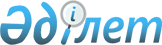 О внесении изменений в решение 16 сессии Саранского городского маслихата от 23 июля 2009 года N 282 "Об утверждении Правил предоставления жилищных пособий на содержание жилья, оплату коммунальных услуг и компенсацию повышения тарифов абонентской платы за оказание услуг телекоммуникаций социально защищаемым гражданам города Сарани"
					
			Утративший силу
			
			
		
					Решение 20 сессии Саранского городского маслихата Карагандинской области от 20 ноября 2009 года N 342. Зарегистрировано Управлением юстиции города Сарани Карагандинской области 10 декабря 2009 года N 8-7-94. Утратило силу - решением 27 сессии Саранского городского маслихата Карагандинской области от 01 июля 2010 года N 433      Сноска. Утратило силу решением 27 сессии Саранского городского маслихата Карагандинской области от 01.07.2010 N 433.

      В соответствии с Законами Республики Казахстан "О местном государственном управлении и самоуправлении в Республике Казахстан" от 23 января 2001 года, "О жилищных отношениях" от 16 апреля 1997 года, постановлением Правительства Республики Казахстан от 14 апреля 2009 года N 512 "О некоторых вопросах компенсации повышения тарифов абонентской платы за оказание услуг телекоммуникаций социально защищаемым гражданам" Саранский городской маслихат РЕШИЛ:



      1. Внести в решение 16 сессии Саранского городского маслихата от 23 июля 2009 года (регистрационный номер в Реестре государственной регистрации нормативных правовых актов 8–7–89, опубликовано в газете "Ваша газета" N 36 от 4 сентября 2009 года) N 282 "Об утверждении Правил предоставления жилищных пособий на содержание жилья, оплату коммунальных услуг и компенсацию повышения тарифов абонентской платы за оказание услуг телекоммуникаций социально защищаемым гражданам города Сарани" следующие изменения: пункт 20 изложить в новой редакции "В случае возникновения сомнения достоверности информации уполномоченный орган вправе запрашивать, а юридическим и физическим лицам необходимо предоставлять информацию о доходах лица, претендующего на получение жилищного пособия".



      2. Настоящее решение вступает в силу после государственной регистрации в органах юстиции и вводится в действие по истечении десяти календарных дней после его официального опубликования.      Председатель сессии                        К. Сатова      Секретарь маслихата                        Р. Бекбанов
					© 2012. РГП на ПХВ «Институт законодательства и правовой информации Республики Казахстан» Министерства юстиции Республики Казахстан
				